Паняева Руфия  Ясукаевна.Преподаватель структурного подразделения детской школы искусств «Камертон».Первая квалификационная категория.Паняева Руфия  Ясукаевна.Преподаватель структурного подразделения детской школы искусств «Камертон».Первая квалификационная категория.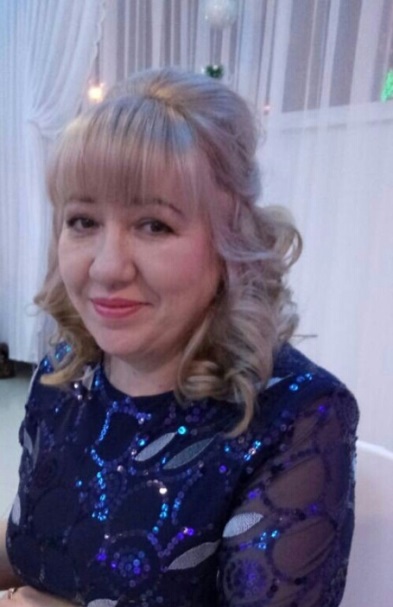 Образование высшее Нижневартовский государственный университет специальность «Музыкальное образование», квалификация «Учитель музыки».Общий стаж 28 лет, в данном учреждении 25 лет.В межаттестационный период прошла курсы повышенияквалификации:ФГБО УВПО «Нижневартовский гуманитарный университет»_ программа профессиональной переподготовки «Музыкальный инструмент- фортепиано» ,2015г.г.Тюмень, «Центр переподготовки и повышения квалификации специалистов»-«Предмет по выбору как вариативная часть предпрофессиональной программы в ДШИ»,72 часа,2015г.Являюсь руководителем методического объединения преподавателей отделения раннего эстетического развития детей ДШИ «Камертон».НаградыМеждународный уровень:Благодарственное письмо международного конкурса «Шоу талантов» Лауреат I степени 2017г.IX Международный творческий конкурс «Музыка ветра»- Диплом победителя II степени.VII Международный конкурс-фестиваль «Российский звездопад», участник оркестра «Фантазия»Окружной уровень:    Почетная грамота Департамента образования и молодежной политики ХМАО-Югры 2013г.Муниципальный уровень:Благодарственное письмо Думы г. Мегиона 2016г.Грамота начальника отдела культуры г.Мегиона 2016г.Благодарность от партии «Единая Россия» 2016г.Список ссылок на web-страницы:Сайт МБОУ «СОШ №4»http://www.school4-megion.ruhttps://cloud.mail.ru/public/M4BF/to7Q8XmpH - Дипломы об образованииhttps://cloud.mail.ru/public/87pK/NLd9a3xka- Удостоверение о повышении квалификацииhttp://dshik.hmansy.muzkult.ru/teachers/ -преподаватель народного отдела «ДШИ им.А.М.Кузьмина»https://cloud.mail.ru/public/4UgR/q17Hep9fQ - Эксперимент апробация учебного предмета «Музыка»https://cloud.mail.ru/public/FqoW/Vxz6THuWY  - Проект интеграцииhttps://cloud.mail.ru/public/K9Xx/GBbSX3ooJ- Грамоты преподавателяhttps://cloud.mail.ru/public/4nDo/4qX87KF6q -  Программа «Коллективное инструментальное музицирование»https://cloud.mail.ru/public/724C/jBjGDoFtW- Окружная пилотная площадкаhttp://mir-odaryonnykh-lyudej.webnode.ru/ - Конкурс «Музыка ветра» г.Оренбургhttps://cloud.mail.ru/public/ChHG/JzTmKSkY8– Дипломы, грамоты обучающихсяhttps://cloud.mail.ru/public/ChHG/JzTmKSkY8– Дипломы, грамоты обучающихсяhttps://cloud.mail.ru/public/7vSp/AvMbMErS3– Отчеты о результатах самообследовании ДШИ «Камертон»https://cloud.mail.ru/public/KSPu/hWgafKvya- Член жюриhttps://cloud.mail.ru/public/C6hw/mnYuAcU6p- Рабочие программыhttps://cloud.mail.ru/public/ChHG/JzTmKSkY8 –Дипломы, грамоты обучающихсяhttps://cloud.mail.ru/public/ChHG/JzTmKSkY8– Дипломы, грамоты обучающихсяhttps://cloud.mail.ru/public/5ZUW/HsBjxSbG8 - Дипломы, грамоты «Фантазия»https://cloud.mail.ru/public/KKSA/eZrndfB4g - Творческий коллектив «Фантазия»https://cloud.mail.ru/public/Cjqz/gvhknJd8y- ФотоотчетСписок ссылок на web-страницы:Сайт МБОУ «СОШ №4»http://www.school4-megion.ruhttps://cloud.mail.ru/public/M4BF/to7Q8XmpH - Дипломы об образованииhttps://cloud.mail.ru/public/87pK/NLd9a3xka- Удостоверение о повышении квалификацииhttp://dshik.hmansy.muzkult.ru/teachers/ -преподаватель народного отдела «ДШИ им.А.М.Кузьмина»https://cloud.mail.ru/public/4UgR/q17Hep9fQ - Эксперимент апробация учебного предмета «Музыка»https://cloud.mail.ru/public/FqoW/Vxz6THuWY  - Проект интеграцииhttps://cloud.mail.ru/public/K9Xx/GBbSX3ooJ- Грамоты преподавателяhttps://cloud.mail.ru/public/4nDo/4qX87KF6q -  Программа «Коллективное инструментальное музицирование»https://cloud.mail.ru/public/724C/jBjGDoFtW- Окружная пилотная площадкаhttp://mir-odaryonnykh-lyudej.webnode.ru/ - Конкурс «Музыка ветра» г.Оренбургhttps://cloud.mail.ru/public/ChHG/JzTmKSkY8– Дипломы, грамоты обучающихсяhttps://cloud.mail.ru/public/ChHG/JzTmKSkY8– Дипломы, грамоты обучающихсяhttps://cloud.mail.ru/public/7vSp/AvMbMErS3– Отчеты о результатах самообследовании ДШИ «Камертон»https://cloud.mail.ru/public/KSPu/hWgafKvya- Член жюриhttps://cloud.mail.ru/public/C6hw/mnYuAcU6p- Рабочие программыhttps://cloud.mail.ru/public/ChHG/JzTmKSkY8 –Дипломы, грамоты обучающихсяhttps://cloud.mail.ru/public/ChHG/JzTmKSkY8– Дипломы, грамоты обучающихсяhttps://cloud.mail.ru/public/5ZUW/HsBjxSbG8 - Дипломы, грамоты «Фантазия»https://cloud.mail.ru/public/KKSA/eZrndfB4g - Творческий коллектив «Фантазия»https://cloud.mail.ru/public/Cjqz/gvhknJd8y- Фотоотчет